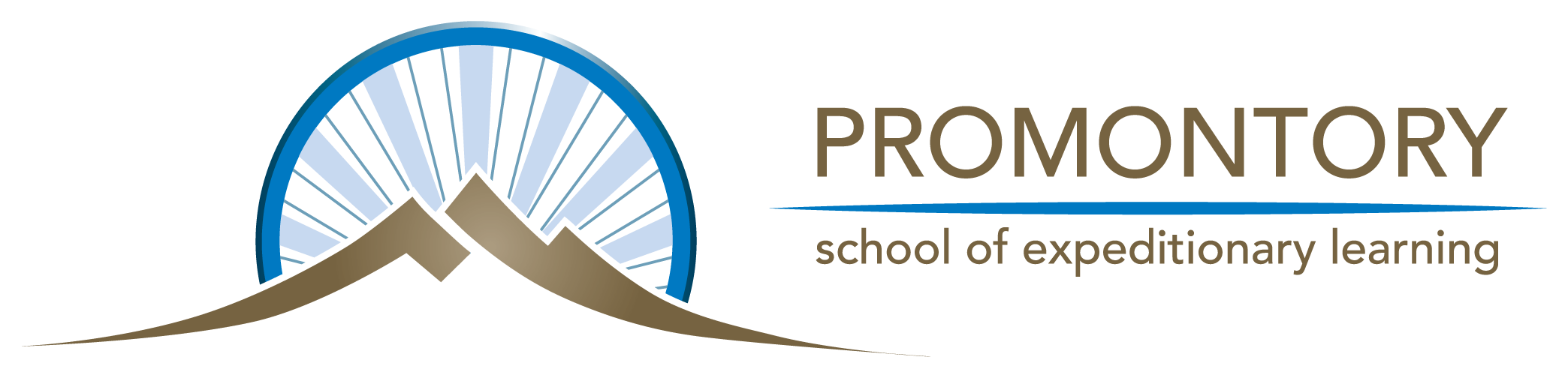 BOARD OF DIRECTORS EMERGENCY MEETINGMay 15, 20232:00PM1051 W 2700 S Perry, UT  84302Trustees:Amber Edelman					Visitors:		Michelle Flynn						Tammy StutzneggerBecca Ashby						Zach Davis					Karen Braithwaite					Stephanie Quintero						Josie Beth Archibald				2:01 PM – CALL TO ORDER 2:08PM—Action Item:Budget:  Projecting our payment was going to be $590K.  $130-150K more than planned.  Didn’t want to take money from salaries.  Moving the funds substantially lowered our payment by $40K a year.  Able to keep us within our goals for salaries.  New payment will fluctuate, but it will be, closer to $500K a year.  Will know more in the next few days. Roundtable did their homework, checked with Moodys and everyone has given us the thumbs up.  Approval of moving $500K from PTIF Funds to the expansion loan.  Michelle motions to approve.  Karen seconds the motion.  Motion is carried. 2:09 PM – ADJOURNZach motions to adjourn.  Stephanie seconds .  Motion is carried.*Next scheduled Board Meeting:  May 18, 2023						